À paraître le 15 février 2018 aux éditions ZINEDICiel de traîneRoman de Gilles VidalLe cadavre d’un homme est retrouvé en lisière de forêt, un os d’oiseau dans une main. La victime a visiblement été torturée pendant plusieurs jours avant d’être égorgée. Mais qui est-elle ? aucune disparition n’a été signalée récemment.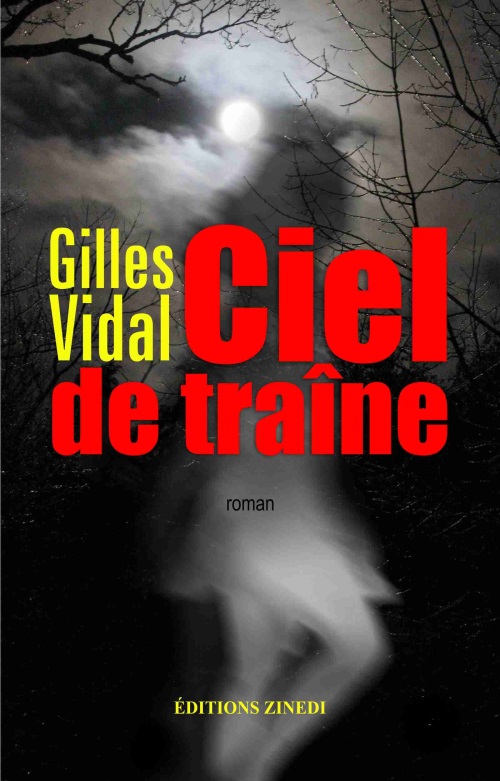 Une jeune femme s’évapore du jour au lendemain sans laisser de trace, laissant son compagnon désespéré. Partie ? enlevée ? voire pire ? Qui est cet homme qui prétend la détenir prisonnière ? Et qui est-elle vraiment ?Un scénariste revient dans la maison de son enfance dont il a hérité. Ce n’est pas sans réticence qu’il entreprend ce retour aux sources. Que vient-il y chercher ?Quel est le lien, et y en a-t-il un, entre ces personnages ? Le lieutenant Kamensky saura-t-il assembler les pièces du puzzle ?Dans un style soigné et efficace, Gilles Vidal construit son histoire un peu à la manière des cinéastes du bon vieux cinéma français avec des seconds rôles qui donnent une saveur et un éclairage particuliers à la banalité des événements. Privilégiant l’ambiance par rapport à l’action, il installe un climat pesant jusqu’à l’éclaircissement final, tout au bout du suspense.Informations pratiques :L’auteur, Gilles VidalGilles Vidal vit en région parisienne et travaille dans l’édition. Il est l’auteur d’une quarantaine d’ouvrages : romans, récits, recueils de nouvelles et essais. Il publie son premier roman à 24 ans aux éditions Galilée. Dans le domaine policier, il est l’auteur, notamment, des Deniers du colt chez Baleine, de Nul si découvert au Castor Astral, du Sang des morts chez Hélios noir.ISBN 978-2-84859-175-9
232 pages – format 13,5 x 21 – 17,90 €
En librairie le 15 février 2018
Diffusion GEODIF – Distribution SODISContact éditions Zinedi :
Fabienne Germain
06 09 63 48 07
contact@zinedi.com 